Publicado en Bilbao Exhibition Centre el 28/02/2024 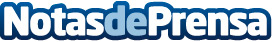 La 5ª edición de Gustoko abre sus puertas Con más de 200 firmas expositoras, este fin de semana, del 1 al 3 de marzo, Bilbao Exhibition Centre acogerá la quinta edición de Gustoko, un evento que se erige como punto de encuentro para los y las amantes de la buena gastronomíaDatos de contacto:Departamento de ComunicaciónBilbao Exhibition Centre+34 94 404 00 00Nota de prensa publicada en: https://www.notasdeprensa.es/la-5-edicion-de-gustoko-abre-sus-puertas Categorias: Gastronomía País Vasco Eventos Restauración Consumo http://www.notasdeprensa.es